АДМИНИСТРАЦИЯ ВОРОБЬЕВСКОГО 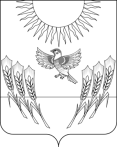 МУНИЦИПАЛЬНОГО РАЙОНАВОРОНЕЖСКОЙ ОБЛАСТИП О С Т А Н О В Л Е Н И Еот  28   января  2020 г.   №  57  		  	с. Воробьевка
        В соответствии с подпунктом б) пункта 3 части 1 статьи 14 Федерального закона от 02.03.2007 N 25-ФЗ «О муниципальной службе в Российской Федерации» администрация Воробьевского муниципального района  п о с т а н о в л я е т:         1. Признать утратившим силу постановление администрации Воробьевского муниципального района от 04.07.2019 г. № 344 «Об утверждении Порядка получения муниципальными служащими  администрации Воробьевского муниципального района разрешения представителя нанимателя (работодателя) на участие на безвозмездной основе в управлении некоммерческими организациями».        2. Контроль за исполнением настоящего постановления возложить на руководителя аппарата администрация Воробьевского муниципального района Ю.Н. Рыбасова

Глава  администрациимуниципального района                                                                М.П. ГордиенкоНачальник юридического отдела администрации муниципального района		 			      В.Г.КамышановНачальник отдела  организационной работы  и делопроизводства администрации муниципального района		 			       Е.А. ПипченкоО признании утратившим силу постановления администрации Воробьевского муниципального района от 04.07.2019 г. № 344 «Об утверждении Порядка получения муниципальными служащими  администрации Воробьевского муниципального района разрешения представителя нанимателя (работодателя) на участие на безвозмездной основе в управлении некоммерческими организациями»